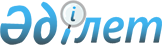 Байғанин ауданы әкімінің 2014 жылғы 27 қаңтардағы № 1 "Байғанин ауданы аумағында сайлау учаскелерін құру туралы" шешіміне өзгеріс енгізу туралыАқтөбе облысы Байғанин ауданы әкімінің 2024 жылғы 18 маусымдағы № 4 шешімі. Ақтөбе облысының Әділет департаментінде 2024 жылғы 26 маусымда № 8600-04 болып тіркелді
      Байғанин ауданының әкімі ШЕШІМ ҚАБЫЛДАДЫ:
      1. Байғанин ауданы әкімінің "Байғанин ауданы аумағында сайлау учаскелерін құру туралы" 2014 жылғы 27 қаңтардағы № 1 (Нормативтік құқықтық актілерді мемлекеттік тіркеу тізілімінде № 3775 болып тіркелген) шешіміне келесі өзгеріс енгізілсін:
      көрсетілген шешімнің қосымшасы осы шешімнің қосымшасына сәйкес жаңа редакцияда жазылсын. 
      2. Осы шешімнің орындалуын бақылау Байғанин ауданы әкімі аппаратының басшысына жүктелсін. 
      3. Осы шешiм оның алғашқы ресми жарияланған күнінен кейін қолданысқа енгізіледі.  Байғанин ауданы аумағындағы сайлау учаскелері № 191 сайлау учаскесі
      Қарауылкелді ауылы, Қазақстан көшесі, № 86, "Ақтөбе облысының білім басқармасы Байғанин ауданының білім бөлімі" мемлекеттік мекемесінің "№ 3 Қарауылкелді орта мектебі" коммуналдық мемлекеттік мекемесінің ғимараты.
      Сайлау учаскесiнiң шекаралары: Қазақстан көшесі, № 1, 1А, 1Б, 1Д, 1Е, 1Л, 1Н, 2, 2Б, 2Е, 2К, 3/1, 3/2, 3А, 3Б, 3В, 3Г, 3Д, 4, 4А, 5/1, 5/2, 6, 6А, 6Б, 6Г, 7, 8, 8А, 8Б, 10, 11, 12, 13, 14, 15, 17, 18, 19, 21, 21А, 22, 23, 23А, 24, 25А, 25/1, 25/2, 26, 27, 28, 29, 31, 32, 33, 34, 35, 36, 37, 38, 39, 40, 41, 41А, 42, 42А, 43, 44, 45, 45А, 46, 47, 47А, 48, 49, 50, 50А, 51, 53, 54, 55, 56, 57, 58, 59, 60, 61, 62, 64, 65, 66, 67, 68, 70, 71, 72, 73, 76, 77, 77А, 78, 79, 80, 80А, 81/1, 81/2, 82, 83, 84, 85, 85А, 86, 88, 89, 89А, 90, 90А, 91, 94, 100;
      Аэропорт көшесі, № 30, 31, 32, 33, 34, 35, 44, 50, 70/1, 70/2, 71/1, 71/2, 72/1, 72/2, 73/1, 73/2, 74/1, 74/2, 75/1, 75/2, 76/1, 76/2, 77/1, 77/2, 78/1, 78/2, 79/1, 79/2, 80/1, 80/2, 80/3, 80/4, 80/5, 80/6, 80/7, 80/8, 82/1, 82/2, 82/3, 82/4, 82/5, 82/6, 82/7, 82/8, 82/9, 82/10, 82/11, 82/12, 82/13, 82/14, 82/15, 82/16, 83, 84, 85, 86;
      Бармақ батыр көшесі, № 337, 337А, 338, 339, 340, 340/1, 340/2, 341, 342, 343, 344, 345, 346, 346А, 347, 348, 348А, 349/1, 349/2, 350, 351, 352, 353, 354, 355, 357;
      Кәрім Ержанов көшесі, № 1, 2, 3, 3А, 4, 5, 6, 7, 8, 9/1, 9/2, 10/1, 10/2, 10/3, 10/4, 12, 13/1, 13/2, 14/1, 14/3, 14/2, 14/4, 16/1 16/2, 17, 18/1, 18/2, 19/1, 19/2, 20/1, 20/2, 21/1, 21/2, 22/1, 22/2, 22А, 23/1, 23/2, 24/1, 24/2, 25/1, 25/2, 26/1, 26/2, 27/1, 27/2, 28, 30;
      Бәйішев Сақтаған көшесі, № 2, 2/1, 2/2, 3, 4, 4/1, 4/2, 5, 6/1, 6/2, 6А, 6Б, 8, 9, 10, 12, 15, 16, 17, 18, 19, 20/1, 20/2, 21, 22/1, 22/2, 23, 24/1, 24/2, 25, 26, 27, 111;
      Солтүстік-1 көшесі, № 2, 4, 6, 8, 9, 9А, 10, 11, 12, 13, 15, 17Б, 20, 22, 31;
      Солтүстік-2 көшесі, № 1, 2, 4, 5, 6, 7, 8, 9, 10, 11, 12, 13, 14, 16, 16/1, 16/2, 17, 18, 19, 22, 23, 24, 25, 26, 29, 31, 32, 33, 34, 35, 36;
      Солтүстік-3 көшесі, № 1, 2, 3, 4, 5, 6, 7, 8, 9, 10, 11, 12, 15, 17, 18, 19, 20, 21, 22, 23, 25, 26, 28, 29, 33, 34, 38;
      Солтүстік-4 көшесі, № 1, 2, 3, 4, 6, 7, 8, 8А, 9, 10, 11, 12, 13, 14, 16, 17;
      Бірлік-1 көшесі, № 1, 3, 5/1, 5/2, 7/1, 7/2, 9, 17, 19;
      Бірлік-2 көшесі, № 1, 2, 3, 4, 5, 6, 7, 8, 9, 10, 11, 12;
      Бірлік-3 көшесі, № 2, 4, 6, 8, 10, 12;
      Теміржол-1 көшесі, № 2, 4, 10, 28, 35, 50, 52, 54;
      Теміржол-2 көшесі, № 1, 1А, 1В, 1К, 2, 12, 13, 24, 32, 34, 36;
      Теміржол-3 көшесі, № 2, 4, 5, 7, 8, 10, 11, 12, 16, 17, 19, 21, 23, 25, 27, 28, 29, 31, 32, 33, 36, 37, 37А, 40;
      Кенжалы ауылы және осы елді мекенге қарасты барлық қоныстар. 142, 137 разъездері, Тереңқұдық-1, Тереңқұдық-2, Қарағанды-2 қоныстары.  № 192 сайлау учаскеcі
      Қарауылкелді ауылы, Барақ батыр көшесі, № 52, "Байғанин аудандық мәдениет, тілдерді дамыту, дене шынықтыру және спорт бөлімі" мемлекеттік мекемесінің "Байғанин аудандық мәдениет үйі" қазыналық мемлекеттік кәсіпорнының ғимараты.
      Сайлау учаскесiнiң шекаралары: Құрылыс учаскесі, № 1, 1А, 1Б, 1В, 2/1, 2/2, 3, 4/1, 4/2, 5/1, 5/2, 6/1, 6/2, 7/1, 7/2, 8/1, 8/2, 9/1, 9/2, 10/1, 10/2, 11/1, 11/2, 12, 13/1, 13/2, 14/1, 14/2, 15, 17, 18, 19/1, 19/2, 20/1, 20/2, 21/1, 21/2, 22/1, 22/2, 23, 24, 25/1, 25/2, 26, 27/1, 27/2, 28, 29, 30/1, 30/2, 31/1, 31/2, 32, 33/1, 33/2, 34;
      Құрылысшылар көшесі, № 1, 1А, 1Б, 1Д, 1Е, 1К, 1Л, 2/1, 2/2, 2А, 2Б, 4/1, 4/2, 5/1, 5/2, 6/1, 6/2, 8, 8А, 9, 10/1, 10/2, 11/1, 11/2, 12/1, 12/2, 13/1, 13/2, 14/1, 14/2, 15/1, 15/2, 16/1, 16/2, 17/1, 17/2, 18/1, 18/2, 19, 19/1, 20, 20/2, 21, 21/1, 21/2, 22/1, 22/2, 29;
      Қожабай Жазықов көшесі, № 1, 1А, 2, 2А, 3/1, 3/2, 3А, 4, 4А, 5/1, 5/2, 5/3, 5/4, 6, 7, 8, 9, 9Б, 9В, 9Г, 9Д, 10, 11, 11а, 12, 13, 14, 15, 16, 17, 18, 19, 20, 21, 22, 23, 24, 25, 26, 27, 28, 29, 30, 31, 32, 33, 34, 35, 36, 37, 38, 39, 40, 42, 44, 45, 46, 48, 50, 52, 54, 56, 58, 60, 62, 64, 66, 68, 70, 72, 74, 76, 78, 80, 82;
      Абай тұйығы көшесі, № 1, 1А, 2, 3, 4, 5, 7, 8, 8А, 9, 10, 11, 12, 13, 14, 15, 16, 17, 18, 19, 20, 21, 22, 23, 24/1, 24/2, 25, 26, 27, 28/1, 28/2, 29/1, 29/2, 30, 31, 32, 33/1, 33/2, 33/3, 36, 37/1, 37/2, 38/1, 38/2, 39/1, 39/2, 40, 40А, 42;
      Абай көшесі, № 1, 2, 3, 4, 5, 6, 7, 8, 9, 10, 11/1, 11/2, 12, 12А, 13, 14, 15, 16, 17, 18, 19, 20, 21, 22, 22А, 23, 24, 25, 26/1, 26/2, 27/1, 27/2, 27/3, 28/1, 28/2, 29/1, 29/2, 29А, 30/1, 30/2, 31, 32/1, 32/2, 32А, 33, 33А, 34, 35/1, 35/2, 36;
      Әшім Төленов көшесі, № 1А, 1/1, 1/2, 2, 3, 4, 5, 6, 6А, 7, 8/1, 8/2, 9, 9А, 10/1, 10/2, 11, 12/1, 12/2, 13/1, 13/2, 14, 14А, 14Б,14 В, 14Г, 14Е, 14К, 15, 15Б, 16, 16А, 16Б, 18, 17, 19/1, 19/2;
      Аэропорт көшесі, № 1, 1А, 1Д, 2, 2А, 2В, 3, 4, 4В, 5, 5А, 6, 7, 2/2, 3/1, 3/2, 3/3, 4/1, 4/2, 4/3, 4/4, 4А, 5/1, 5/2, 5/3, 5А, 6/1, 6/2, 6/3, 6/4, 7/1, 7/2, 7/3, 7/4, 8/1, 8/2, 8/3, 8/4, 9, 10, 10А, 11, 11А, 11Б, 12/1, 12/2, 13/1, 13/2, 14, 14А, 15, 16, 17, 17А 18, 18Б, 18Г, 18К, 19, 20, 22, 23, 24, 24/1, 24/2, 25/1, 25/2, 26/1, 26/2, 26/3, 27/1, 27/2, 28А, 28Б, 28Г, 28В, 28Д, 28/1, 28/2, 29, 29Б, 29В;
      Барақ батыр көшесі, № 43/1, 43/2, 43А, 43Б, 43Г, 43Д, 43К, 44В, 45/1, 45/2, 45А, 45Б, 45В, 45Г, 45Д, 45Е, 45К, 45Л, 45М, 45Н, 45П, 45Р, 45С, 45Т, 45У, 45Ф, 46Г, 46К, 46Л, 47Б, 47Г, 47Д, 47М, 47Н, 49Б, 58, 58/1, 58/2, 58/3, 58/4, 60, 60/1, 60/2, 62/1, 62/2, 64/1, 64/2, 66, 68, 70/1, 70/2, 72/1, 72/2, 74/1, 74/2, 76/1, 76/2, 76Б, 80, 80А, 80Е, 82/1, 82/2, 84/1, 84/2, 84Б, 86Б, 87, 87Б, 87В, 87Г, 87Д, 87Ж, 87Е, 87М, 87П, 87С, 88, 89, 90, 90А, 90Б, 90Г, 91, 91А, 92, 93/1, 93/2, 93Б, 93Г, 94/1, 94/2, 94Б, 94В, 94Г, 95/1, 95/2, 95Б, 95В, 95Г, 96/1, 96/2, 96/3, 96Б, 96В, 96Г, 96Д, 96К, 96Л, 96М, 96Н, 97, 97А, 98, 99, 99А, 99В, 101/1, 101/2, 103/1, 103/2 105/1, 105/2, 107/1, 107/2.  № 193 сайлау учаскеcі
      Қарауылкелді ауылы, Құрманғазы көшесі, № 98, "Ақтөбе облысының білім басқармасы Байғанин ауданының білім бөлімі" мемлекеттік мекемесінің "Қарауылкелді орта мектебі" коммуналдық мемлекеттік мекемесінің ғимараты.
      Сайлау учаскесiнiң шекаралары: Бармақ батыр көшесі, № 1А, 1Б, 2, 2А, 2Б, 3А, 4, 5, 6, 9, 10, 12, 13, 14, 15, 16, 17, 18, 19, 20, 21, 22, 23, 24, 26, 27, 28, 29, 30, 31, 32, 34, 35, 36, 37, 38, 39, 40, 41, 42, 43, 44, 45, 46, 48, 50, 53, 54, 55, 56, 57, 57А, 58, 59, 60, 61, 62, 63, 64, 65, 66, 68, 70, 71, 72, 73, 75, 77, 78, 79, 80, 82, 83, 84, 85, 86, 87, 88, 89, 90, 91, 92, 93, 94, 95, 96, 97, 98, 99, 100, 101, 102, 103, 104, 105, 106, 107, 107А, 108, 109, 110, 111, 112, 113, 114, 115, 117, 118, 119, 120, 121, 122, 123, 124, 128, 129, 130, 131, 132, 133, 134, 135, 136, 137, 138, 138А, 139, 140, 141, 142, 143, 144, 145, 146, 147, 148, 149, 150, 151, 152, 153, 154, 156, 157, 158, 158А, 159, 161, 162, 164, 165, 166, 167, 168, 169, 170, 171, 172, 172А, 173, 174, 175, 176, 176А, 177, 178, 179, 180, 181, 182, 183, 184, 185, 186, 187, 188, 189, 190/1, 190/2, 191/1, 191/2, 192, 194, 195, 196, 197, 198, 199, 200, 201, 202, 203, 204, 205, 206, 206А, 207, 208, 209, 210, 212, 213, 214, 215, 216, 218, 219, 220, 221, 222, 222А, 223, 224, 225, 226, 227, 228, 228А, 230, 231, 232, 233, 234, 235, 236, 237, 237А, 238, 238А, 239, 240, 241, 242, 243, 244, 245, 246, 247, 248, 248А, 249, 250, 250А, 252, 253, 253А, 253Б, 254, 255, 256, 257/1, 257/2, 258/1, 258/2, 259/1, 259/2, 260/1, 260/2, 261/1, 261/2, 264, 265, 265А, 266, 267, 268, 269, 270, 272, 273, 274, 275, 276, 277, 278, 279, 280, 281, 282, 282А, 283, 284, 285, 286, 287, 288, 290, 291, 291А, 292, 293, 294, 295, 296, 297, 298, 299, 300, 301, 303, 304, 304А, 305, 306/1, 306/2, 306А, 307, 308, 308А, 309, 310, 310А, 311, 312, 313, 314, 316, 318, 319, 321, 322/1, 322/2, 322А, 323, 324, 325, 326, 327, 328А, 329, 330, 331, 331А, 332, 333, 334, 335, 336;
      Переезд тұйығы, № 1, 2, 4, 5, 6, 7, 8, 9, 10, 11, 12, 13, 15, 17;
      Переезд-1 көшесі, № 2, 2А, 4, 6, 8, 9, 10, 11, 12, 14, 15, 16, 17, 18, 20, 22, 24, 26;
      Переезд-2 көшесі, № 1, 1Б, 1В, 2, 2А, 2Б, 3, 4, 6, 7, 8, 9, 10, 11, 12, 13, 14, 16, 18;
      Переезд-3 көшесі, № 1, 1А, 2, 4, 8, 10, 11. № 194 сайлау учаскеcі
      Қарауылкелді ауылы, Сағи Жиенбаев көшесі, № 9, "Ақтөбе облысының білім басқармасы Байғанин ауданының білім бөлімі" мемлекеттік мекемесінің "№ 2 Қарауылкелді орта мектебі" коммуналдық мемлекеттік мекемесінің ғимараты.
      Сайлау учаскесiнiң шекаралары: Құрманғазы көшесі, № 1, 2, 3, 4, 5, 6, 7, 8, 9, 10, 11, 12, 13, 14, 16, 17, 18, 20, 21, 22, 23, 24, 25, 26, 27, 28, 29, 30, 31/1, 31/2, 32, 33/1, 33/2, 34, 35/1, 35/2, 36, 37, 38, 39, 40;
      1 Май тұйығы көшесі, № 1, 2, 3, 4, 5, 6, 7, 8, 9, 10, 11, 12, 13, 14, 15, 16, 17, 18, 19, 20, 21, 22, 23, 23А, 24, 25, 27, 35, 40, 43;
      Сағи Жиенбаев көшесі, № 1, 2, 3, 4, 4А, 5, 6, 8, 8/1, 8/2, 8/3, 8/4, 8/5, 10, 12, 13, 14, 15, 16, 17, 18, 19, 20, 21, 22, 23, 23А, 24, 25, 26, 27, 28, 29, 30, 31, 32, 33, 34, 35, 35А, 35Б, 36, 37, 38, 39, 40, 41, 42, 43, 44, 47, 48, 49/1, 49/2, 50, 51/1, 51/2, 52, 53/1, 53/2, 54, 55/1, 55/2, 56/1, 56/2, 57, 58, 59/1, 59/2, 61, 62;
      Дінмұханбет Қонаев көшесі, № 1, 2А, 3, 4, 5, 6, 7, 8, 9, 10, 11, 12, 13, 14, 15, 15/1, 15/2, 16, 17, 18, 19, 20, 21, 22, 23/1, 23/2, 26, 27/1, 27/2, 28, 29, 30/1, 30/2, 31/1, 31/2, 32/1, 32/2, 33/1, 33/2, 34/1, 34/2, 34/3, 34/4;
      С.Ешбаев, № 1/1, 1/2, 2/1, 2/2, 2/3, 2/4, 2/5, 2/6, 2/7, 2/8, 3, 4/1, 4/2, 5, 6;
      Дәуіт батыр көшесі, № 1, 2, 3, 4, 4А, 5, 6, 7, 8, 9, 10, 11, 12, 13, 14, 15, 16, 17, 18, 19, 20, 21, 22, 23, 24, 25/1, 25/2, 25/3, 25/4, 25/5, 25/6, 25/7, 25/8, 26, 27, 28;
      Барақ батыр көшесі, № 1, 2, 3, 4, 5, 6, 7, 8/1, 8/2, 11, 12, 13, 14, 15, 16, 17, 19, 21, 24, 24А, 26, 25Б, 28/1, 28/2, 29, 30/1, 30/2, 31, 32/1, 32/2, 33/1, 33/2, 33/4, 33/5, 33/6, 33/7, 33В, 34/1, 34/2, 35, 36/1, 36/2, 36/3, 36/4, 36Б;
      Жағалау көшесі, № 1, 2, 3, 4, 5, 8, 8А, 9, 10, 11, 11А, 12, 14, 17, 18, 19, 20, 21, 22, 23, 24, 25, 26, 27, 28, 29, 30, 31, 32, 34, 35, 36, 37, 38, 38А, 39/1, 39/2, 41, 42, 43, 44, 45, 46, 47, 48, 50, 52, 53, 53А, 54, 55, 57, 58, 59, 60, 61, 63, 64, 65, 66, 67, 69, 70, 71, 72, 73, 74, 75, 77, 77А, 79, 80, 81, 84, 85, 86, 87, 87А, 88, 89, 90, 91, 92, 93, 95, 96, 97, 98, 100, 100А, 101, 101А, 101/1, 101/2, 102, 102А, 103, 103/1, 103/2, 104, 104А, 104Б, 105, 106, 107, 108, 110, 112, 114, 123, 127, 132, 133, 135, 136, 138. № 195 сайлау учаскеcі
      Қарауылкелді ауылы, Әшім Төленов көшесі, № 15А, "Ақтөбе облысының білім басқармасы Байғанин ауданының білім бөлімі" мемлекеттік мекемесінің "Т.Жармағамбетов атындағы орта мектебі" коммуналдық мемлекеттік мекемесінің ғимараты.
      Сайлау учаскесiнiң шекаралары: Асау батыр көшесі, № 1, 1А, 2, 3, 4, 5, 5А, 6, 7, 8, 9, 11, 12, 18, 18А, 18Б, 18В, 19, 19А, 20А, 21, 21А, 21Б, 35, 36А, 38;
      Табын Бөкенбай батыр көшесі, № 1, 1А, 1Б, 2, 2А, 3, 4, 5, 6, 7, 8, 9, 10, 11, 12, 13, 14, 15, 16, 17, 18, 19, 20, 21, 22, 22А, 22Б, 23, 24, 24А, 25, 25А, 26, 27/1, 27/2, 28, 29/1, 29/2, 30, 31, 32, 34, 34А, 35, 36/1, 36/2, 36/3, 36/4, 37/1, 37/2, 37/3, 37/4, 38, 39, 40, 40А, 41, 41А, 42, 42А;
      Әлия Молдағұлова көшесі, № 1, 1А, 1Б, 1В, 1Г, 1Д, 1Е, 1К, 1Л, 1М, 2/1, 2/2, 2А, 2Б, 2В, 2Е, 2К, 2Л, 2М, 2Н, 3, 4/1, 4/2, 5/1, 5/2, 7/1, 7/2, 8/1, 8/2, 8Б, 8В, 8Г, 8Д, 9, 10, 11/1, 11/2, 12, 13, 14, 15/1, 15А, 15Б, 15Г, 16, 17А, 18А, 20, 20А, 21, 22, 23, 23А, 24, 25, 26, 27, 28, 29, 30;
      Мәншүк Мәметова көшесі, № 1, 1А, 1Б, 1В, 1Г, 1Е, 1К, 2, 2А, 2Б, 2В, 2Д, 2Е, 2Л, 2М, 2Н, 2П, 3, 4/1, 4/2, 4А, 5, 6, 7, 8/1, 8/2, 9, 10/1, 10/2, 11, 12/1, 12/2, 13, 14/1, 14/2, 15, 16/1, 16/2, 16/3, 16А, 17, 18/1, 18/2, 19, 20, 20А, 20Б, 20В, 21, 22, 22Б, 23А, 23В, 23Д, 24, 25, 25А, 25Б, 25В, 26, 27, 27А, 28, 29/1, 29/2, 30, 31/1, 31/2, 32, 34, 35/1, 35/2, 36, 37, 37А, 37Б, 41А, 41Б;
      Жұбан Айжарықов көшесі, № 1, 1А, 2, 2А, 3, 4, 5, 6, 6Б, 6В, 7, 8, 9, 10/1, 10/2, 11, 12, 13, 14, 14А, 15, 16, 16А, 17, 18, 19, 20, 21, 23, 24, 25, 26, 27, 28, 29, 30, 30А, 31, 32, 33, 34, 35, 36, 37, 38, 39, 41, 42, 42А, 42Б, 42В, 42Г, 42Д, 43, 44, 45, 46, 47/1, 47/2, 47/3, 47А, 48/1, 48/2, 49/1, 49/2, 49А, 50, 51, 52, 53, 54, 55, 56, 57, 58, 58А, 59, 61, 63, 65, 67, 69, 71;
      Тобық Жармағанбетов көшесі, № 1, 2, 2А, 3, 4, 4А, 5, 6, 7, 8, 9, 10, 11/1, 11/2, 12, 13, 14, 15, 16, 17, 18, 19, 20, 21, 22, 23, 24, 25, 26, 26А, 27, 28, 29, 30, 31, 32, 33, 34, 35, 36, 37, 38, 39, 40, 41, 42, 43, 44, 45, 46, 47, 48, 50, 51, 51А, 52, 53, 53А, 54/1, 54/2, 54/3, 55, 56, 58, 59, 60, 62, 64, 66, 68, 70, 72, 74, 76, 78;
      Әшім Төленов көшесі, № 20, 21/1, 21/2, 22, 23, 24, 25, 26, 27, 28, 29, 30, 31, 32, 33, 34, 35, 36, 37, 38, 39/1, 39/2, 40, 41, 42, 44/1, 44/2, 46/1, 46/2, 46А, 46В, 46Б, 46Г, 46Е, 46Д, 48А, 49, 50;
      Тәшенов Жұмабай көшесі, № 1, 2, 2А, 2Б, 3, 4, 5, 7, 9, 10, 11, 13, 15;
      Шығыс көшесі, № 4, 6, 7, 7А, 8, 10, 11, 12, 12А, 13, 14, 15, 16, 25А;
      Ержаев Мұхамбетқазы көшесі, № 1, 2, 2А, 3, 4, 7, 8, 9, 10, 11, 12, 13, 14, 15, 16, 17, 18, 18А, 20, 21. № 196 сайлау учаскеcі
      Көкбұлақ ауылы, Сартөбе көшесі, № 27, "Ақтөбе облысының білім басқармасы Байғанин ауданының білім бөлімі" мемлекеттік мекемесінің "Көкбұлақ орта мектебі" коммуналдық мемлекеттік мекемесінің ғимараты.
      Сайлау учаскесiнiң шекаралары: Көкбұлақ ауылы және осы елді мекенге қарасты барлық қоныстар. № 197 сайлау учаскеcі
      Қосарал ауылы, Болашақ көшесі, № 13, "Ақтөбе облысының білім басқармасы Байғанин ауданының білім бөлімі" мемлекеттік мекемесінің "Қосарал негізгі мектебі" коммуналдық мемлекеттік мекемесінің ғимараты.
      Сайлау учаскесiнiң шекаралары: Қосарал ауылы және осы елді мекенге қарасты барлық қоныстар. № 199 сайлау учаскеcі
      Жарлы ауылы, Ардагерлер көшесі, № 2. "Ақтөбе облысының білім басқармасы Байғанин ауданының білім бөлімі" мемлекеттік мекемесінің "Байғанин орта мектебі" коммуналдық мемлекеттік мекемесінің ғимараты.
      Сайлау учаскесiнiң шекаралары: Жарлы, Жыңғылдытоғай ауылдары, № 174 разъезд және осы елді мекенге қарасты барлық қоныстар. № 200 сайлау учаскеcі
      Қораши ауылы, Қарабұлақ көшесі, № 12, "Ақтөбе облысының білім басқармасы Байғанин ауданының білім бөлімі" мемлекеттік мекемесінің "Қарабұлақ орта мектебі" коммуналдық мемлекеттік мекемесінің ғимараты.
      Сайлау учаскесiнiң шекаралары: Қораши ауылы және осы елді мекенге қарасты барлық қоныстар. № 202 сайлау учаскеcі
      Ноғайты ауылы, Орталық көшесі, № 9, Ноғайты ауылдық клубының ғимараты.
      Сайлау учаскесiнiң шекаралары: Ноғайты ауылы, № 202 разъезд және осы елді мекенге қарасты барлық қоныстар. № 203 сайлау учаскеcі
      Ебейті ауылы, Жеңіс көшесі, № 9, Ебейті ауылдық клубының ғимараты.
      Сайлау учаскесiнiң шекаралары: Ебейті, Көптоғай ауылдары және осы елді мекенге қарасты барлық қоныстар. № 204 сайлау учаскеcі
      Қопа ауылы, Ақтан көшесі, № 31, "Ақтөбе облысының білім басқармасы Байғанин ауданының білім бөлімі" мемлекеттік мекемесінің "Ақтан жырау негізгі мектебі" коммуналдық мемлекеттік мекемесінің ғимараты.
      Сайлау учаскесiнiң шекаралары: Қопа, Айрық ауылдары және осы елді мекенге қарасты барлық қоныстар.  № 205 сайлау учаскеcі
      Алтай батыр ауылы, Орталық көшесі, № 1, Алтай батыр ауылдық мәдениет үйінің ғимараты.
      Сайлау учаскесiнiң шекаралары: Алтай батыр, Шұқырши ауылдары және осы елді мекенге қарасты барлық қоныстар.  № 206 сайлау учаскеcі
      Баршақұм ауылы, Жағалау көшесі, № 7, "Ақтөбе облысының білім басқармасы Байғанин ауданының білім бөлімі" мемлекеттік мекемесінің "Баршақұм орта мектебі" коммуналдық мемлекеттік мекемесінің ғимараты.
      Сайлау учаскесiнiң шекаралары: Баршақұм ауылы және осы елді мекенге қарасты барлық қоныстар. № 207 сайлау учаскеcі
      Жарқамыс ауылы, Орталық көшесі, № 116, Жарқамыс ауылдық мәдениет үйінің ғимараты.
      Сайлау учаскесiнiң шекаралары: Жарқамыс, Ақтам ауылдары және осы елді мекенге қарасты барлық қоныстар. № 208 сайлау учаскеcі
      Қаражар ауылы, Орталық көшесі, № 17, Қаражар ауылдық клубының ғимараты.
      Сайлау учаскесiнiң шекаралары: Қаражар ауылы және осы елді мекенге қарасты барлық қоныстар. № 210 сайлау учаскеcі
      Кемерши ауылы, Пошта көшесі, № 29, Кемерши ауылдық клубының ғимараты.
      Сайлау учаскесiнiң шекаралары: Кемерши ауылы және осы елді мекенге қарасты барлық қоныстар. № 211 сайлау учаскеcі
      Жаңатаң ауылы, Ынтымақ көшесі, № 6, "Ақтөбе облысының білім басқармасы Байғанин ауданының білім бөлімі" мемлекеттік мекемесінің "С.Ешпаев атындағы орта мектебі" коммуналдық мемлекеттік мекемесінің ғимараты.
      Сайлау учаскесiнiң шекаралары: Жаңатаң ауылы және осы елді мекенге қарасты барлық қоныстар. № 212 сайлау учаскеcі
      Бұлақтыкөл ауылы, Соркөл көшесі, № 3, Бұлақтыкөл ауылдық клубының ғимараты.
      Сайлау учаскесiнiң шекаралары: Бұлақтыкөл ауылы және осы елді мекенге қарасты барлық қоныстар. № 213 сайлау учаскеcі
      Оймауыт ауылы, Білім көшесі, № 13Б, "Ақтөбе облысының білім басқармасы Байғанин ауданының білім бөлімі" мемлекеттік мекемесінің "С.Жиенбаев атындағы орта мектебі" коммуналдық мемлекеттік мекемесінің ғимараты.
      Сайлау учаскесiнiң шекаралары: Оймауыт ауылы, Матай заставасы және осы елді мекенге қарасты барлық қоныстар. № 214 сайлау учаскеcі
      Миялы ауылы, Жем өзені көшесі, № 4, "Ақтөбе облысының білім басқармасы Байғанин ауданының білім бөлімі" мемлекеттік мекемесінің "Т.Айбергенов атындағы орта мектебі" коммуналдық мемлекеттік мекемесінің ғимараты.
      Сайлау учаскесiнiң шекаралары: Миялы ауылы және осы елді мекенге қарасты барлық қоныстар. № 215 сайлау учаскеcі
      Дияр ауылы, Мектеп көшесі, № 8, "Ақтөбе облысының білім басқармасы Байғанин ауданының білім бөлімі" мемлекеттік мекемесінің "Матайқұм орта мектебі" коммуналдық мемлекеттік мекемесінің ғимараты.
      Сайлау учаскесiнiң шекаралары: Дияр ауылы және осы елді мекенге қарасты барлық қоныстар. № 574 сайлау учаскесі
      Қарауылкелді ауылы, Теміржол-1 көшесі, № 2А, "Ақтөбе облысының білім басқармасы Байғанин ауданының білім бөлімі" мемлекеттік мекемесінің "Қажығали Мұхамбетқалиұлы атындағы орта мектеп-гимназия" коммуналдық мемлекеттік мекемесінің ғимараты.
      Сайлау учаскесiнiң шекаралары: Сәнше Есенбаева көшесі, № 2А, 4, 16, 18, 20, 22, 24, 39А, 40, 41, 45, 47, 51А, 52, 53, 59А, 63А, 65А, 66, 74, 76, 80, 88, 90, 94, 101А, 104, 106, 107, 110, 116, 118, 120, 124, 134, 135, 136;
      Қания Хайруллина көшесі, № 2А, 4, 8, 10, 21, 26, 27, 28, 30, 31, 33, 35, 37, 44, 48, 56, 57, 59, 59А, 66, 67, 72/1, 72/2, 74/1, 74/2, 76, 77, 78/1, 78/2, 80/1, 80/2, 82/1, 82/2, 87, 88, 92, 94, 96, 102, 106, 116, 117, 119, 131;
      Жаңа құрылыс-3 көшесі, № 1, 1А, 2, 3, 4, 5, 7, 8, 9, 10, 12, 13, 15, 16, 18, 20, 29, 35, 39, 41, 42, 44, 53А, 69/1, 69/2, 71/1, 71/2, 73/1, 73/2, 75/1, 75/2, 77/1, 77/2, 78/1, 78/2, 85, 95, 97, 103, 109, 111, 115, 121;
      Жаңа құрылыс-4 көшесі, № 1, 3, 5, 7, 11, 13, 17, 19, 20, 22, 45;
      Жаңа құрылыс-5 көшесі, № 1, 2, 3, 4, 7, 9, 10, 12, 13, 14, 15, 19, 24, 26, 32;
      Болашақ тұрғын үй алабы, № 55, 59, 65, 71, 72, 74, 76А, 78, 78А, 79, 80А, 82А, 84, 84А, 87, 88, 89, 90, 90А, 91, 94А, 98А, 100, 104А, 105, 106, 107, 108А, 113, 120А, 121, 123, 125, 131, 132 135, 138, 143, 146А, 149, 150, 153, 155, 162А, 178А, 200А, 274, 289, 315, 316, 319, 320, 322, 326, 331, 333, 341, 413, 459.
					© 2012. Қазақстан Республикасы Әділет министрлігінің «Қазақстан Республикасының Заңнама және құқықтық ақпарат институты» ШЖҚ РМК
				
      Байғанин ауданының әкімі 

А. Купенов

      КЕЛІСІЛДІ:

      Байғанин аудандық аумақтық сайлау комиссиясы
Байғанин ауданының әкімі 
2024 жылғы 18 маусымдағы 
№ 4 шешіміне қосымшаБайғанин ауданы әкiмінің 
2014 жылғы 27 қаңтардағы 
№ 1 шешіміне қосымша